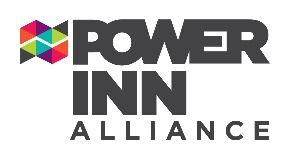 MEMBERS:   Mike Lien (Chairman), Burnie Lenau, Lisa Nava, Koy Saeteurn, Genevieve Levy STAFF:        Steve Blanton, Dawn CarlsonGUESTS:      Alejandro Cabrera, Gilbert Lara___________________________Agenda________________________            Join Zoom Meeting            https://us06web.zoom.us/j/89292643098?pwd=MVUrN0Fjc0ZCZnU5QTBtQjVLa0RXdz09            Meeting ID: 892 9264 3098            Passcode: 101462Call to OrderApprove October 6, 2021 minutes* AApprove November 3, 2021 minutes* APublic CommentHomelessness Solutions Discussion Lien/Nava/ (30 minutes) Cannabis Update ~ Lenau/Blanton (10 minutes)Ad Hoc Cannabis Committee Update Cannabis Committee UpdateNew Member Approval (5 minutes)*Board/Committee Nominations (15 minutes)New Board Member DiscussionNew Committee Member DiscussionPolicies & Procedures--Debi Munoz*Miscellaneous items (15 minutes)Finance Committee Recommendation on Dues Structure APolicy on Policies -Discussion on Endorsement Policy AMentorship—Discussion on Developing Mentors for New Board Members ABoard/Committee Responsibilities Discussion on Guidelines/Best Practices AClosed SessionNext Meeting: Wednesday, January 12, 2021*Notates motion for approval required. A Notates attachment.